Согласовано                   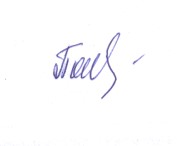 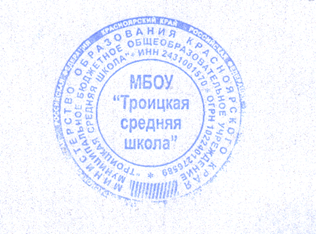  УтверждаюДиректор  МБОУ«Троицкая средняя школа»                                          Начальник ПЧ-312  Е.В. Почекутова                                                              КГКУ«Противопожарная охрана _____________                                                                         Красноярского края»                                                                                                                                                                                         А.Н. Дутлов ________________ПЛАН                      Проведения  занятий  по  правилам пожарной  безопасности                 с  учащимися  МБОУ«Троицкая средняя школа»  на  2016-2017 учебный  год.Подготовил :   Инструктор ПЧ-311                                      Ванюшин.Г.ВКлассДата проведениязанятийТема   занятияМесто  проведенияФИО проводившегозанятия                                                                  1 полугодие                                                                  1 полугодие                                                                  1 полугодие                                                                  1 полугодие                                                                  1 полугодие1-3 КлассСентябрь«Знаки  безопасности». «  30 советов  пожарной  безопасности» Просмотр мультфильмовКлассИнструктор ПЧ-311 Ванюшин.Г.В4-6 КлассОктябрьПричины  пожаров .Правила  поведения  при  пожаре .Просмотр Видео  «Причины  пожаров.КлассИнструктор ПЧ-311 Ванюшин.Г.В7-8 КлассНоябрьППБ  в быту  и действие  при  пожаре. «30  советов  пожарной безопасности» ППБ при  проведении  новогодних  мероприятий.КлассИнструктор ПЧ-311 Ванюшин.Г.В9-11 КлассДекабрьППБ  при  проведении  новогодних  и  рождественских  мероприятий .Просмотр Видео «Осторожно  Ёлка»КлассИнструктор ПЧ-311 Ванюшин.Г.В                                                                     2 полугодие                                                                     2 полугодие                                                                     2 полугодие                                                                     2 полугодие                                                                     2 полугодие1-3 КлассЯнварь«Огонь  друг-огонь  враг»КлассИнструктор ПЧ-311 Ванюшин.Г.В4-6 КлассФевраль«Знаки  безопасности». Просмотр  видео «  30 советов  пожарной  безопасности»КлассИнструктор ПЧ-311 Ванюшин.Г.В7-8 Класс     Март«Знаки  безопасности». Просмотр  видео «  30 советов  пожарной  безопасности»КлассИнструктор ПЧ-311 Ванюшин.Г.В9-11 КлассАпрельЛесные  пожары  и их  последствия. Просмотр  Видео «Лесные  пожары»КлассИнструктор ПЧ-311 Ванюшин.Г.В